A Public Information Request §   §   §Office of News and Information
91 Communications Building
University of Tennessee, Knoxville
Knoxville, TN 37996-0315
E-mail: publicrecords@utk.edu
Tel: 865-974-2225
Fax: 865-974-6435Dear Officer or Custodian of Public Records,I make this request under the Tennessee Public Records Act (T.C.A. 10-7-501 et seq.), which guarantees the public's access to information in governmental agencies' custody. I respectfully request the following information:Emails and attachments during the period between 02/01/2017 to 06/01/2017 that concern, discuss or mention the following:Texas Ranger Robert “Chris” CallawayLimit the scope of the examination of these record to emails and attachments involving the following employees or individuales:Jeff Lindsey, Program Manager, 2017Daniel Anselment, Program Cordinator, 2017Melanie Wolfenbarger, Training Coordinator, 2017Texas Ranger Brian Burzynski, Assistant Chief (formerly Major, Co "D")Texas Ranger Ricardo Rivera, Lieutenant, Co. "D" (Retired)Texas Ranger Troy Wilson, Trxas Ranger Crime Scene Working Group Cordinator, 2017Any University of Tenneessee Law Enforcement Innovation Center (LEIC) or the Texas Department of Public Safety not specifically named above involved in correspondence concerning Texas Ranger Robert C. CallawayPlease limit the existence and disclosure of this request to a minimum number of employees required to complete it to avoid further targeting/retaliation by any of the named individuales at the Texas Department of Public Safety or the University of Tennessee.If no such emails exist, kindly provide a letter documenting that circumstanceConsidering the requested information concerns Robert C. Callaway, the target of a wrongful termination action, please supply the requested information to allow Mr. Callaway to prepare for and inform himself about the circumstances of his Termination, EEOC violations, and other potential legal action concerning Mr. Callaway.To expedite and minimize your staff's burden, please communicate with me by telephone or email rather than by mail. My telephone number is 903-431-6074, and my email address is ccall226@gmail.com.Disclosure of this information is in the interest of transparency, primarily to corroborate or disprove claims made by members of the Texas Department of Public Safety. Considering the recent loss of employment and income causing financial hardships, I request a waiver of all fees; Robert C. Callaway will use the data in a pending leagal matter.I pray for a prompt response, as specified in the law. Thank you for your cooperation.Respectfully,Robert C. "Chris" Callaway 903-431-6074Ccall226@gmail.comEdinburg, TX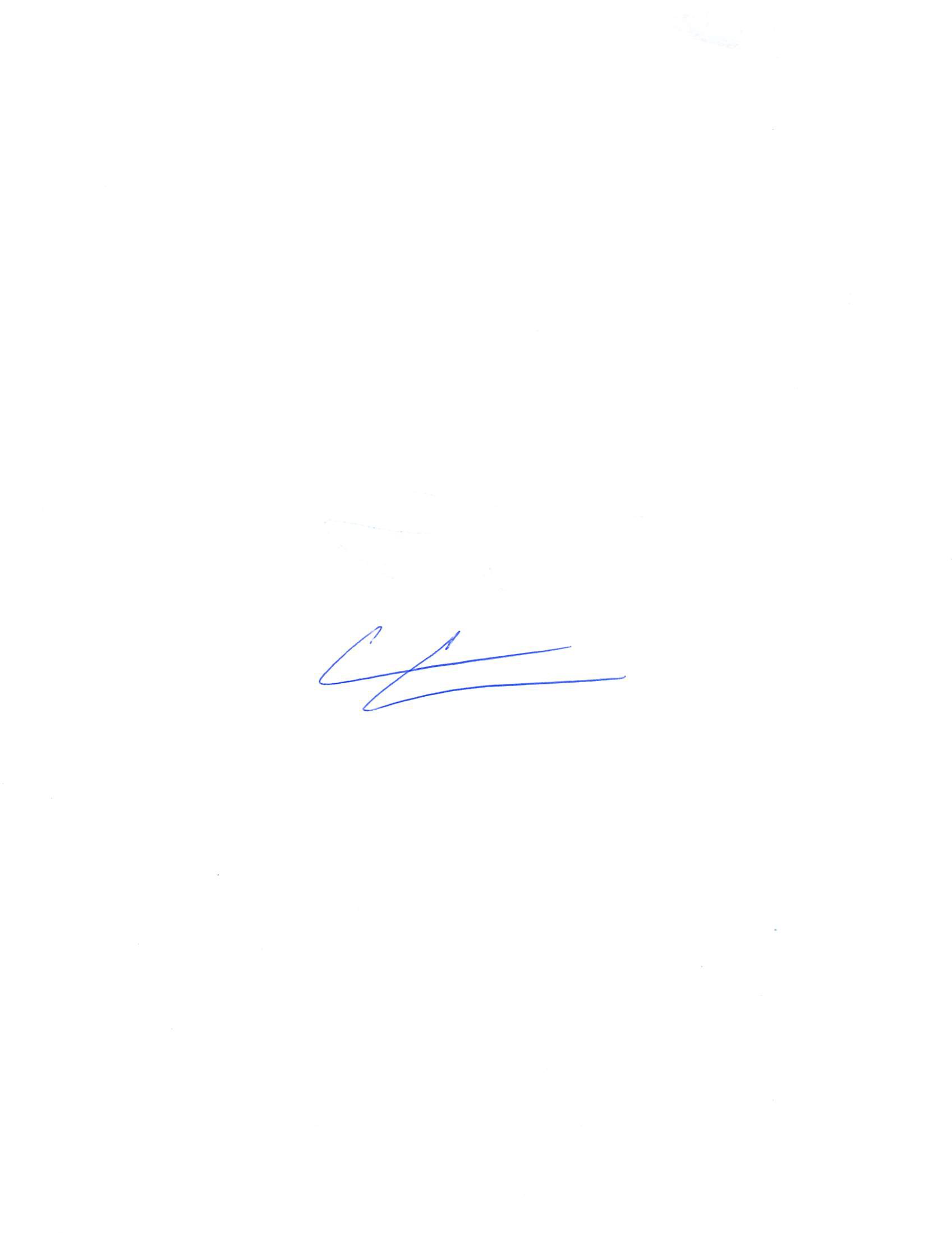 